MORFOLOGIA IEJERCICIO PRÁCTICO  TEMA: ESCALERAEn una lamina de 35 por 50 cm: calcular y graficar una escalera de dos tramos con descanso en ESCALA 1:25 según esquema adjunto (ubicación del trabajo: hoja vertical, dejar en trazo muy suave las líneas de traslado)DATOS:-Nivel de piso en Planta Baja + 0,15-Altura a salvar por la escalera=2,80 mRepresentar en correlación vertical:PLANTA BAJAPLANTA ALTACORTE A-A (en el primer tramo con vista al segundo)CONSIGNAS:Tener en cuenta la calidad de las líneas que representan elementos en corte, en vista, contrapiso, etc.Representar  todas las cotas y niveles  tanto en  plantas como en corte (niveles en Planta Baja, descanso y Planta Alta)Se deberá aplicar, calcular y representar la  fórmula (el cálculo  deberá estar incluido en la lámina)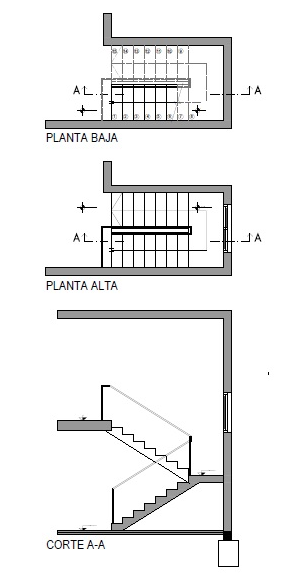 